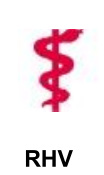 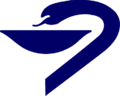 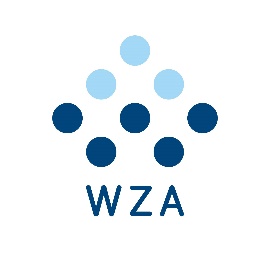 
UITNODIGINGCompagnonscursus Noord- en Midden-Drenthe7, 8 en 9 maart | 21, 22 en 23 maart 2018Terug op de boot na een inspirerende Compagnonscursus 2016 kwam al snel het onderwerp voor de volgende cursus bovendrijven. Een paar maanden later zijn we met de nieuwe commissie hiermee aan de slag gegaan:
‘Gezond(heidszorg)in beweging’
Ons vak is continue in beweging!Niet alleen vakinhoudelijk door nieuwe wetenschappelijke ontwikkelingen, maar ook door de komst van nieuwe technologie verandert onze manier van werken. E-health, apps en robotica zijn hiervan slechts enkele voorbeelden. Daarnaast zorgt de herverdeling van taken door transitie en substitutie van zorg ervoor dat onze samenwerking verandert. We hebben ook voor deze cursus weer een aantal boeiende sprekers gevonden die ons over diverse bewegingen in de gezondheidszorg kunnen bijpraten.Daarnaast refereert het thema van de cursus ook aan het belang van beweging op gezondheid. Iedere arts heeft in zijn of haar praktijk te maken met de negatieve gevolgen van onvoldoende beweging. Daarom hebben we ook nu weer gezorgd voor een interactief programma, waarbij de invloed van beweging op gezondheid inhoudelijk wordt toegelicht, maar ook ruimschoots actief zal worden toegepast!Dit alles op een nieuwe locatie die we het best kunnen beschrijven als een oase van rust.We hopen jullie te ontmoeten in maart! De Compagnonscursus commissie: Marieke Buist, Marjanne Fernhout, Ab de Greeff, Marieke Hartgerink, Rien Hoge, 
Jan Rozeman, Tabita Valentijn, Bart de Vos en Marianne van de Vrie;Marja Ooms, coördinator scholingen en bijeenkomsten Proscoop
Aanmelden en programma:
7-8-9 maart I Compagnonscursus Noord- en Midden Drenthe
21-22-23 maart I Compagnonscursus Noord- en Midden DrenthePROGRAMMA		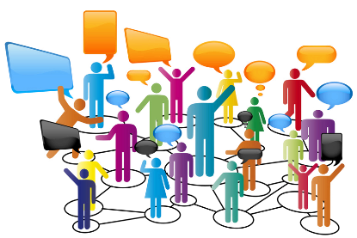 Woensdag11.00 uur	Vertrek vanaf het WZA per touringcar12.45 uur	Aankomst en ontvangst in hotel14.00 uur	Obesitas in beweging 		Liesbeth van Rossum, internist en hoogleraar obesitas 
15.30 uur	Pauze16.00 uur	Makkelijker gezegd dan gedaan!  De kunst van de verandertaal; Gerard Schippers, klinisch psycholoog en emeritus hoogleraar Verslavingsgedrag en Zorgevaluatie 17.30 uur	Vrije tijd 18.30 uur	Diner met Zeepkist sprekersWetenschappelijke en (niet) medisch inhoudelijke activiteiten door en voor specialisten, huisartsen, specialisten ouderengeneeskunde en ziekenhuisapothekers21.30 uur          Afsluiting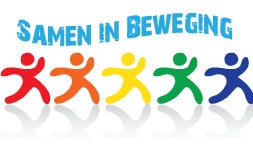 Donderdag08.30 uur	Plenaire opening 	
                          Korte sessie: Dappere Dokters, willen bijdragen aan de omslag van  
                          overbehandeling en maximale zorg naar optimale zorg op de juiste plek. 
                          Toosje Valkenburg, huisarts, initiatiefnemer het roer moet om, 
                          mede-initiatiefnemer ‘Optimale zorg - Dappere dokters Utrecht’
                          Bart Meijman, huisarts en mede-initiatiefnemer ‘Optimale zorg - Dappere 
                          dokters Amsterdam’Workshop 1: Sportzorg in Assen, meerwaarde van sportartsenValentijn Rutgers en Baukje Wiersma, sportartsen te AssenWorkshop 2: Dappere Dokters; neem je verantwoordelijkheid, ook in Assen! Bart Meijman

             Workshop 3: Dappere Dokters; zet de patiënt centraal Toosje ValkenburgWorkshop 4: Vallen en opstaanAstrid Spangenberg, klinisch psycholoog en ki-aikido                                   09.00 uur          1e ronde workshops10.15 uur          2e ronde workshops11.30 uur          Pauze met tussendoortje11.45 uur	 3e ronde workshops13.00 uur          4e ronde workshops14.15 uur	 Lunch15.00 uur         Outdoor activiteit18.00 uur         Vrije tijd19.00 uur	Buffet met muzikaal optreden en workshop21.00 uur	Afronding buffet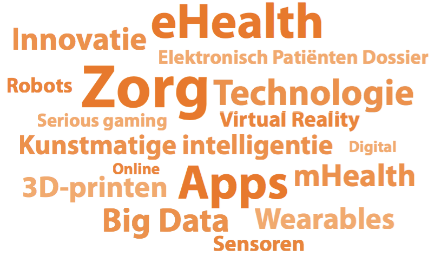 Vrijdag08.45 uur	Plenaire opening	09.00 uur	Reis naar de toekomst! Waar gaat de zorg naartoe en wat is mogelijk met behulp van allerlei technologieën zoals augmented reality, serious games, big data, apps en kunstmatige intelligentie? door Joris Arts, ziekenhuisapotheker en 
bestuurder van een eerstelijns gezondheidscentrum in Hoorn en is verkozen tot doctorpreneur van 2015
10.00 uur	Pauze 10.15 uur	Gezond debat – reis naar de toekomst!onder leiding van Donald van Tol, docent afdeling huisartsgeneeskunde en onderwijsinstituut UMCG 
12.30 uur	Lunch 13.15 uur	Vertrek naar Assen15.00 uur	Aankomst WZAGoed om te wetenLocatie: aan land !Accreditatie: in aanvraag bij ABAN en KNMPDe cursusprijs bedraagt  € 695,- per deelnemer. Deze prijs is op basis van een éénpersoonskamer, volpension en een feestelijke donderdagavond.Voor meer informatie:	Dr. Klinkertweg 16, 8025 BS Zwolle Marja Ooms, mobiel: 06 52 333 440 E-mail: scholingsbureau@proscoop.nl